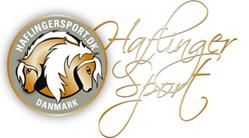 Indmeldelse i HaflingerSport.Navn :Fødselsdato :Adresse :Telefonnummer :Mailadresse :Ønsker aktivt medlemskab af HSDK :Ønsker medlemskab af HaflingerSport’s Venner :Ovenstående udfyldes, og sendes til lone@haflingersport.dk. Når din betaling af medlemsgebyr efterfølgende er registreret, vil du modtage en mail med dit nye medlemsnummer.